Instructor’s Final CommentsName& ClassDate & PlaceDate & PlaceLesson TypeLesson TypePlanPlanTopicTopicTopicLengthLevelLevelTimo & Dave146WD TESOL2017.2.15GangNam2017.2.15GangNamSpeakingSpeakingTBLTBLA foreign friendA foreign friendA foreign friend45 minAdvancedAdvancedClass profileNumber of students:7                Age:   AdultNationality: Korean Motivations:                                                                Individual or class hobbies and interests: making foreign friends. Special considerations: Class profileNumber of students:7                Age:   AdultNationality: Korean Motivations:                                                                Individual or class hobbies and interests: making foreign friends. Special considerations: Class profileNumber of students:7                Age:   AdultNationality: Korean Motivations:                                                                Individual or class hobbies and interests: making foreign friends. Special considerations: Class profileNumber of students:7                Age:   AdultNationality: Korean Motivations:                                                                Individual or class hobbies and interests: making foreign friends. Special considerations: Class profileNumber of students:7                Age:   AdultNationality: Korean Motivations:                                                                Individual or class hobbies and interests: making foreign friends. Special considerations: Class profileNumber of students:7                Age:   AdultNationality: Korean Motivations:                                                                Individual or class hobbies and interests: making foreign friends. Special considerations: Class profileNumber of students:7                Age:   AdultNationality: Korean Motivations:                                                                Individual or class hobbies and interests: making foreign friends. Special considerations: Class profileNumber of students:7                Age:   AdultNationality: Korean Motivations:                                                                Individual or class hobbies and interests: making foreign friends. Special considerations: Class profileNumber of students:7                Age:   AdultNationality: Korean Motivations:                                                                Individual or class hobbies and interests: making foreign friends. Special considerations: Class profileNumber of students:7                Age:   AdultNationality: Korean Motivations:                                                                Individual or class hobbies and interests: making foreign friends. Special considerations: Class profileNumber of students:7                Age:   AdultNationality: Korean Motivations:                                                                Individual or class hobbies and interests: making foreign friends. Special considerations: Class profileNumber of students:7                Age:   AdultNationality: Korean Motivations:                                                                Individual or class hobbies and interests: making foreign friends. Special considerations: Class profileNumber of students:7                Age:   AdultNationality: Korean Motivations:                                                                Individual or class hobbies and interests: making foreign friends. Special considerations: Main Lesson aim1. Ss may develop the ability to introduce Korea and guide foreign friends without any communication problems. 2. Ss improve persuasive power through giving a presentation. 3. Ss practice integrated language skills (speaking, reading, listening & writing skills) through group discussion activities.Subsidiary aims     Ss learn how to introduce attractions in Korea to foreign friends.Ss may develop the knowledge about Korea ; location, history, good merits and other useful knowledges. Main Lesson aim1. Ss may develop the ability to introduce Korea and guide foreign friends without any communication problems. 2. Ss improve persuasive power through giving a presentation. 3. Ss practice integrated language skills (speaking, reading, listening & writing skills) through group discussion activities.Subsidiary aims     Ss learn how to introduce attractions in Korea to foreign friends.Ss may develop the knowledge about Korea ; location, history, good merits and other useful knowledges. Main Lesson aim1. Ss may develop the ability to introduce Korea and guide foreign friends without any communication problems. 2. Ss improve persuasive power through giving a presentation. 3. Ss practice integrated language skills (speaking, reading, listening & writing skills) through group discussion activities.Subsidiary aims     Ss learn how to introduce attractions in Korea to foreign friends.Ss may develop the knowledge about Korea ; location, history, good merits and other useful knowledges. Main Lesson aim1. Ss may develop the ability to introduce Korea and guide foreign friends without any communication problems. 2. Ss improve persuasive power through giving a presentation. 3. Ss practice integrated language skills (speaking, reading, listening & writing skills) through group discussion activities.Subsidiary aims     Ss learn how to introduce attractions in Korea to foreign friends.Ss may develop the knowledge about Korea ; location, history, good merits and other useful knowledges. Main Lesson aim1. Ss may develop the ability to introduce Korea and guide foreign friends without any communication problems. 2. Ss improve persuasive power through giving a presentation. 3. Ss practice integrated language skills (speaking, reading, listening & writing skills) through group discussion activities.Subsidiary aims     Ss learn how to introduce attractions in Korea to foreign friends.Ss may develop the knowledge about Korea ; location, history, good merits and other useful knowledges. Main Lesson aim1. Ss may develop the ability to introduce Korea and guide foreign friends without any communication problems. 2. Ss improve persuasive power through giving a presentation. 3. Ss practice integrated language skills (speaking, reading, listening & writing skills) through group discussion activities.Subsidiary aims     Ss learn how to introduce attractions in Korea to foreign friends.Ss may develop the knowledge about Korea ; location, history, good merits and other useful knowledges. Main Lesson aim1. Ss may develop the ability to introduce Korea and guide foreign friends without any communication problems. 2. Ss improve persuasive power through giving a presentation. 3. Ss practice integrated language skills (speaking, reading, listening & writing skills) through group discussion activities.Subsidiary aims     Ss learn how to introduce attractions in Korea to foreign friends.Ss may develop the knowledge about Korea ; location, history, good merits and other useful knowledges. Main Lesson aim1. Ss may develop the ability to introduce Korea and guide foreign friends without any communication problems. 2. Ss improve persuasive power through giving a presentation. 3. Ss practice integrated language skills (speaking, reading, listening & writing skills) through group discussion activities.Subsidiary aims     Ss learn how to introduce attractions in Korea to foreign friends.Ss may develop the knowledge about Korea ; location, history, good merits and other useful knowledges. Main Lesson aim1. Ss may develop the ability to introduce Korea and guide foreign friends without any communication problems. 2. Ss improve persuasive power through giving a presentation. 3. Ss practice integrated language skills (speaking, reading, listening & writing skills) through group discussion activities.Subsidiary aims     Ss learn how to introduce attractions in Korea to foreign friends.Ss may develop the knowledge about Korea ; location, history, good merits and other useful knowledges. Main Lesson aim1. Ss may develop the ability to introduce Korea and guide foreign friends without any communication problems. 2. Ss improve persuasive power through giving a presentation. 3. Ss practice integrated language skills (speaking, reading, listening & writing skills) through group discussion activities.Subsidiary aims     Ss learn how to introduce attractions in Korea to foreign friends.Ss may develop the knowledge about Korea ; location, history, good merits and other useful knowledges. Main Lesson aim1. Ss may develop the ability to introduce Korea and guide foreign friends without any communication problems. 2. Ss improve persuasive power through giving a presentation. 3. Ss practice integrated language skills (speaking, reading, listening & writing skills) through group discussion activities.Subsidiary aims     Ss learn how to introduce attractions in Korea to foreign friends.Ss may develop the knowledge about Korea ; location, history, good merits and other useful knowledges. Main Lesson aim1. Ss may develop the ability to introduce Korea and guide foreign friends without any communication problems. 2. Ss improve persuasive power through giving a presentation. 3. Ss practice integrated language skills (speaking, reading, listening & writing skills) through group discussion activities.Subsidiary aims     Ss learn how to introduce attractions in Korea to foreign friends.Ss may develop the knowledge about Korea ; location, history, good merits and other useful knowledges. Main Lesson aim1. Ss may develop the ability to introduce Korea and guide foreign friends without any communication problems. 2. Ss improve persuasive power through giving a presentation. 3. Ss practice integrated language skills (speaking, reading, listening & writing skills) through group discussion activities.Subsidiary aims     Ss learn how to introduce attractions in Korea to foreign friends.Ss may develop the knowledge about Korea ; location, history, good merits and other useful knowledges. Description of language skills specifically used/practiced:Speaking : discussion, teacher talkReading : handout, note takingListening : teacher talk, Ss talk, discussionWriting : handoutDescription of language skills specifically used/practiced:Speaking : discussion, teacher talkReading : handout, note takingListening : teacher talk, Ss talk, discussionWriting : handoutDescription of language skills specifically used/practiced:Speaking : discussion, teacher talkReading : handout, note takingListening : teacher talk, Ss talk, discussionWriting : handoutDescription of language skills specifically used/practiced:Speaking : discussion, teacher talkReading : handout, note takingListening : teacher talk, Ss talk, discussionWriting : handoutDescription of language skills specifically used/practiced:Speaking : discussion, teacher talkReading : handout, note takingListening : teacher talk, Ss talk, discussionWriting : handoutDescription of language skills specifically used/practiced:Speaking : discussion, teacher talkReading : handout, note takingListening : teacher talk, Ss talk, discussionWriting : handoutDescription of language systems specifically used/practiced:Discourse : discussionFunction : Phonology : discussion, teacher talk, Ss talkGrammar : the  subjunctive mood, preposition, present perfectLexis : words used for travel experience. “ Have you been to..?” Description of language systems specifically used/practiced:Discourse : discussionFunction : Phonology : discussion, teacher talk, Ss talkGrammar : the  subjunctive mood, preposition, present perfectLexis : words used for travel experience. “ Have you been to..?” Description of language systems specifically used/practiced:Discourse : discussionFunction : Phonology : discussion, teacher talk, Ss talkGrammar : the  subjunctive mood, preposition, present perfectLexis : words used for travel experience. “ Have you been to..?” Description of language systems specifically used/practiced:Discourse : discussionFunction : Phonology : discussion, teacher talk, Ss talkGrammar : the  subjunctive mood, preposition, present perfectLexis : words used for travel experience. “ Have you been to..?” Description of language systems specifically used/practiced:Discourse : discussionFunction : Phonology : discussion, teacher talk, Ss talkGrammar : the  subjunctive mood, preposition, present perfectLexis : words used for travel experience. “ Have you been to..?” Description of language systems specifically used/practiced:Discourse : discussionFunction : Phonology : discussion, teacher talk, Ss talkGrammar : the  subjunctive mood, preposition, present perfectLexis : words used for travel experience. “ Have you been to..?” Description of language systems specifically used/practiced:Discourse : discussionFunction : Phonology : discussion, teacher talk, Ss talkGrammar : the  subjunctive mood, preposition, present perfectLexis : words used for travel experience. “ Have you been to..?” Anticipated difficulties with lesson activities and classroom management:1. Ss may have difficulty in thinking what is good for making people attracted to the specific place.2. Ss may finish the discussion faster than T expected,3, If Ss need more time to finish their activity Anticipated difficulties with lesson activities and classroom management:1. Ss may have difficulty in thinking what is good for making people attracted to the specific place.2. Ss may finish the discussion faster than T expected,3, If Ss need more time to finish their activity Anticipated difficulties with lesson activities and classroom management:1. Ss may have difficulty in thinking what is good for making people attracted to the specific place.2. Ss may finish the discussion faster than T expected,3, If Ss need more time to finish their activity Anticipated difficulties with lesson activities and classroom management:1. Ss may have difficulty in thinking what is good for making people attracted to the specific place.2. Ss may finish the discussion faster than T expected,3, If Ss need more time to finish their activity Anticipated difficulties with lesson activities and classroom management:1. Ss may have difficulty in thinking what is good for making people attracted to the specific place.2. Ss may finish the discussion faster than T expected,3, If Ss need more time to finish their activity Anticipated difficulties with lesson activities and classroom management:1. Ss may have difficulty in thinking what is good for making people attracted to the specific place.2. Ss may finish the discussion faster than T expected,3, If Ss need more time to finish their activity Anticipated difficulties with lesson activities and classroom management:1. Ss may have difficulty in thinking what is good for making people attracted to the specific place.2. Ss may finish the discussion faster than T expected,3, If Ss need more time to finish their activity Anticipated difficulties with lesson activities and classroom management:1. Ss may have difficulty in thinking what is good for making people attracted to the specific place.2. Ss may finish the discussion faster than T expected,3, If Ss need more time to finish their activity Anticipated difficulties with lesson activities and classroom management:1. Ss may have difficulty in thinking what is good for making people attracted to the specific place.2. Ss may finish the discussion faster than T expected,3, If Ss need more time to finish their activity Anticipated difficulties with lesson activities and classroom management:1. Ss may have difficulty in thinking what is good for making people attracted to the specific place.2. Ss may finish the discussion faster than T expected,3, If Ss need more time to finish their activity Anticipated difficulties with lesson activities and classroom management:1. Ss may have difficulty in thinking what is good for making people attracted to the specific place.2. Ss may finish the discussion faster than T expected,3, If Ss need more time to finish their activity Anticipated difficulties with lesson activities and classroom management:1. Ss may have difficulty in thinking what is good for making people attracted to the specific place.2. Ss may finish the discussion faster than T expected,3, If Ss need more time to finish their activity Anticipated difficulties with lesson activities and classroom management:1. Ss may have difficulty in thinking what is good for making people attracted to the specific place.2. Ss may finish the discussion faster than T expected,3, If Ss need more time to finish their activity How I can deal with these difficulties:  1. Give them some ideas that help them do brainstorming.2. Give them additional things related to main topic to make them talk more.3. Give them more time but cut the time used for wrap-up. and reduce T's talkHow I can deal with these difficulties:  1. Give them some ideas that help them do brainstorming.2. Give them additional things related to main topic to make them talk more.3. Give them more time but cut the time used for wrap-up. and reduce T's talkHow I can deal with these difficulties:  1. Give them some ideas that help them do brainstorming.2. Give them additional things related to main topic to make them talk more.3. Give them more time but cut the time used for wrap-up. and reduce T's talkHow I can deal with these difficulties:  1. Give them some ideas that help them do brainstorming.2. Give them additional things related to main topic to make them talk more.3. Give them more time but cut the time used for wrap-up. and reduce T's talkHow I can deal with these difficulties:  1. Give them some ideas that help them do brainstorming.2. Give them additional things related to main topic to make them talk more.3. Give them more time but cut the time used for wrap-up. and reduce T's talkHow I can deal with these difficulties:  1. Give them some ideas that help them do brainstorming.2. Give them additional things related to main topic to make them talk more.3. Give them more time but cut the time used for wrap-up. and reduce T's talkHow I can deal with these difficulties:  1. Give them some ideas that help them do brainstorming.2. Give them additional things related to main topic to make them talk more.3. Give them more time but cut the time used for wrap-up. and reduce T's talkHow I can deal with these difficulties:  1. Give them some ideas that help them do brainstorming.2. Give them additional things related to main topic to make them talk more.3. Give them more time but cut the time used for wrap-up. and reduce T's talkHow I can deal with these difficulties:  1. Give them some ideas that help them do brainstorming.2. Give them additional things related to main topic to make them talk more.3. Give them more time but cut the time used for wrap-up. and reduce T's talkHow I can deal with these difficulties:  1. Give them some ideas that help them do brainstorming.2. Give them additional things related to main topic to make them talk more.3. Give them more time but cut the time used for wrap-up. and reduce T's talkHow I can deal with these difficulties:  1. Give them some ideas that help them do brainstorming.2. Give them additional things related to main topic to make them talk more.3. Give them more time but cut the time used for wrap-up. and reduce T's talkHow I can deal with these difficulties:  1. Give them some ideas that help them do brainstorming.2. Give them additional things related to main topic to make them talk more.3. Give them more time but cut the time used for wrap-up. and reduce T's talkHow I can deal with these difficulties:  1. Give them some ideas that help them do brainstorming.2. Give them additional things related to main topic to make them talk more.3. Give them more time but cut the time used for wrap-up. and reduce T's talkAssumptions:Ss don't have any trouble communicating with partner in English. Ss have their foreign friends or want to have foreign friends. Ss know what to do in pair.Assumptions:Ss don't have any trouble communicating with partner in English. Ss have their foreign friends or want to have foreign friends. Ss know what to do in pair.Assumptions:Ss don't have any trouble communicating with partner in English. Ss have their foreign friends or want to have foreign friends. Ss know what to do in pair.Assumptions:Ss don't have any trouble communicating with partner in English. Ss have their foreign friends or want to have foreign friends. Ss know what to do in pair.Assumptions:Ss don't have any trouble communicating with partner in English. Ss have their foreign friends or want to have foreign friends. Ss know what to do in pair.Assumptions:Ss don't have any trouble communicating with partner in English. Ss have their foreign friends or want to have foreign friends. Ss know what to do in pair.Assumptions:Ss don't have any trouble communicating with partner in English. Ss have their foreign friends or want to have foreign friends. Ss know what to do in pair.Assumptions:Ss don't have any trouble communicating with partner in English. Ss have their foreign friends or want to have foreign friends. Ss know what to do in pair.Assumptions:Ss don't have any trouble communicating with partner in English. Ss have their foreign friends or want to have foreign friends. Ss know what to do in pair.Assumptions:Ss don't have any trouble communicating with partner in English. Ss have their foreign friends or want to have foreign friends. Ss know what to do in pair.Assumptions:Ss don't have any trouble communicating with partner in English. Ss have their foreign friends or want to have foreign friends. Ss know what to do in pair.Assumptions:Ss don't have any trouble communicating with partner in English. Ss have their foreign friends or want to have foreign friends. Ss know what to do in pair.Assumptions:Ss don't have any trouble communicating with partner in English. Ss have their foreign friends or want to have foreign friends. Ss know what to do in pair.Material(s) needed:  7 copies of handout & Pencils Pictures, worksheets. Board, Markers. Material(s) needed:  7 copies of handout & Pencils Pictures, worksheets. Board, Markers. Material(s) needed:  7 copies of handout & Pencils Pictures, worksheets. Board, Markers. Material(s) needed:  7 copies of handout & Pencils Pictures, worksheets. Board, Markers. Material(s) needed:  7 copies of handout & Pencils Pictures, worksheets. Board, Markers. Material(s) needed:  7 copies of handout & Pencils Pictures, worksheets. Board, Markers. Material(s) needed:  7 copies of handout & Pencils Pictures, worksheets. Board, Markers. Material(s) needed:  7 copies of handout & Pencils Pictures, worksheets. Board, Markers. Material(s) needed:  7 copies of handout & Pencils Pictures, worksheets. Board, Markers. Material(s) needed:  7 copies of handout & Pencils Pictures, worksheets. Board, Markers. Material(s) needed:  7 copies of handout & Pencils Pictures, worksheets. Board, Markers. Material(s) needed:  7 copies of handout & Pencils Pictures, worksheets. Board, Markers. Material(s) needed:  7 copies of handout & Pencils Pictures, worksheets. Board, Markers. 	Checklist. Tick those included in this lesson plan (or N/A)	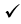 	Checklist. Tick those included in this lesson plan (or N/A)		Checklist. Tick those included in this lesson plan (or N/A)		Checklist. Tick those included in this lesson plan (or N/A)		Checklist. Tick those included in this lesson plan (or N/A)		Checklist. Tick those included in this lesson plan (or N/A)		Checklist. Tick those included in this lesson plan (or N/A)		Checklist. Tick those included in this lesson plan (or N/A)		Checklist. Tick those included in this lesson plan (or N/A)		Checklist. Tick those included in this lesson plan (or N/A)		Checklist. Tick those included in this lesson plan (or N/A)		Checklist. Tick those included in this lesson plan (or N/A)		Checklist. Tick those included in this lesson plan (or N/A)	model sentences for target languagemodel sentences for target languageconcept questions for target language concept questions for target language concept questions for target language concept questions for target language analysis sheet for target languageanalysis sheet for target languageanalysis sheet for target languagestages clearly titled and separatedstages clearly titled and separatedpurpose of each stage indicatedpurpose of each stage indicatedpurpose of each stage indicatedpurpose of each stage indicatedanticipated timing includedanticipated timing includedanticipated timing includedinteraction pattern markedinteraction pattern markeda board plan (if relevant)a board plan (if relevant)a board plan (if relevant)a board plan (if relevant)examples of all tasks usedexamples of all tasks usedexamples of all tasks usedanswer sheet to all exercisesanswer sheet to all exercisestape script tape script tape script tape script all materials labelled and numberedall materials labelled and numberedall materials labelled and numberedPersonal aim : Today’ lesson might really helpful for Ss actually when they need to introduce Korea to their foreign friends. 	Personal aim : Today’ lesson might really helpful for Ss actually when they need to introduce Korea to their foreign friends. 	Personal aim : Today’ lesson might really helpful for Ss actually when they need to introduce Korea to their foreign friends. 	Personal aim : Today’ lesson might really helpful for Ss actually when they need to introduce Korea to their foreign friends. 	Personal aim : Today’ lesson might really helpful for Ss actually when they need to introduce Korea to their foreign friends. 	Personal aim : Today’ lesson might really helpful for Ss actually when they need to introduce Korea to their foreign friends. 	Personal aim : Today’ lesson might really helpful for Ss actually when they need to introduce Korea to their foreign friends. 	Personal aim : Today’ lesson might really helpful for Ss actually when they need to introduce Korea to their foreign friends. 	Personal aim : Today’ lesson might really helpful for Ss actually when they need to introduce Korea to their foreign friends. 	Personal aim : Today’ lesson might really helpful for Ss actually when they need to introduce Korea to their foreign friends. 	Personal aim : Today’ lesson might really helpful for Ss actually when they need to introduce Korea to their foreign friends. 	Personal aim : Today’ lesson might really helpful for Ss actually when they need to introduce Korea to their foreign friends. 	Personal aim : Today’ lesson might really helpful for Ss actually when they need to introduce Korea to their foreign friends. 	Stage 1:_Pre-taskThe purpose of this stage is to focus students’ attention on the lesson, introduce a topic,and involve them in an interesting task(e.g. brainstorming to the board; help complete a chart, problem-solving etc.) that encourages the class to work together sharing their ideas freely, thus increasing STT and participation. This should create the opportunity for the class to gain useful language they may need before going to the next stage. InteractionTime10minInstructor’s commentsTimo & Dave : Hello! Good morning guys. How was your weekend? Good? Maybe..? :)Ss : (greeting and sharing about Ss' weekend altogether) Dave : Anyway, Timo, how way your weekend? Timo : It’s was fine. Actually, I’ve got a mail from a foreign friend last Sunday. Dave : Wow... Timo! Do you have a foreign friend? Timo : Yes. I have some. How about you? Dave : No, I don't have. Wow.. foreign friends !! I wish I have a foreign friend.          (Looking at the classmates) Hey guys. Do you have any foreign friend? Ss : (some say) Yes or (others say) No. Dave  : Ah.. we can imagine. If yes, Can you tell us about your friends(Nationality, job, hobby etc.)?           Do you like him/her? Why? Are there any good memories with your foreign friends?   Timo : And if you don’t have foreign friend, what kinds of foreign friends you want to have? Let's talk about these things with your partner! It will be fun.  I will give you 5min. ICQDo we talk about Korean friends? (No. foreign friend). How much time do you have for sharing your ideas with your partner? (5min) (STT)Ask Ss and share their ideas with their partner. (Feedback) Ss share their ideas together and Teacher’s write down on the board (brainstorming).  T-T-ST-SS-ST-S2min5min3minStage 2: Task PreparationThe purpose of this stage is for students to work communicatively in pairs or groups to prepare a communicative task (e.g. roleplay, discussion, debate etc.) which they will deliver to the class/teacher. Student’s may research the task, use dictionaries and ask the teacher for guidance. Instructions, groupings handouts/worksheets and resources, should be given at the start of this stage. Students should know exactly what is expected of them, and have enough time to prepare and practice well. Any or all of the skills may be integrated.InteractionTime10minInstructor’s commentsDave :  Okay !! Timo. I’m sorry.  Let me go back to the point. Timo. You said you’ve got a mail from your friend? What is his name? Can you introduce to us? Timo : Of course, Thank you for asking. Actually I need your help.   (showing a pictures) His name is Benjamin, who stands in the middle in the picture.  A lady beside him with yellow traditional cap is his wife Sandra. They would like to visit Korea within next 3 months.  I’m going to give you short information for them.  Can you read it and help me guys? How can I make some good memories with them? What should I do? Where should I take them? Please, help me!! Dave : All right. All of you guys. You’ve heard what Timo said. Let’s get some good ideas from you. Let’s do it in this way. You suppose that you are good travel agents. Now you are planning a tour in Korea for your friends.  How will you prepare to welcome your friends? Where to take them? Timo : we will give you worksheets for this activity. Read it & discuss with your partner to prepare best plan for your friends.  If you need, you can check internet using your phone. You have 5 minutes. (hand out work sheep 1). Okay. Go!! ICQHow much time do you have? (5min) (STT)Ask Ss and share their ideas with whole class. T1-T2T-SS-SS-S2min5min3minStage 3: Task RealisationThe purpose of this stage is for the students to perform/deliver the task they prepared in the previous stage, focusing on their speaking skills such as fluency and pronunciation. Briefly set the students up so they may begin. The teacher should monitor from a distance, i.e. not interrupting this student-centred stage.InteractionTime15minInstructor’s commentsDave : Okay!! What a thoughtful you guys are for Benjamin ! Thank you guys!!         Now I see all our preparation is almost done except 1 specific task. ^^ Timo : Benjamin told me that he has special interest  in Seoul, Kyoungju, Busan and Jeju Island. But because of the time and expenses, he cannot visit all. He asked me to introduce him the best place to go then he will choose where he will visit this time.  Dave : Okay. Guys. Now. We are going to divide into 3 groups. Each group will choose 1 place out of 4.    Each group leader will do game (rock, paper, scissors game) and winner will get chance to choose the place they like first.  Timo : For your help, we provide some information about those places. You can use it as basic information.    You can add more and make it attractive, emphasise the strong points of the place and try to convince him to choose the place you explain.  Winner will get some gift from us. ^^ Dave : Please check the instruction sheet on page 3. You can use your cell phone to search the information.  And I will give you 5min. Good Luck!! Catch Benjamin's mind!(Activity)Dave : Okay!! Now, please each team comes here and give a presentation!          But all members have to tell us one thing at least!Students PresentationT-TT-SS-SS-S1min5min9minStage 4 : Post TaskThe purpose of this stage is to provide meaningful feedback, error correction and suggestions for further study or homework. Another brief communicative task could be done which is designed to summarise the lesson e.g. write a report; groups vote for a winner; correct their scripts for grammar and practice saying it.InteractionTime10minInstructor’s commentsDave : Okay, thank you for giving a good presentation.         Now, we are going to vote!! Each one please decides only one province except for your province. Dave call place. Ask Ss to raise their hands. Timo marks on the board. Timo : Okay.  Who is the winner team? Ss : _______________________!!Dave : Right!! congratulation!! Team ___!!(there will be gift for them ^^) Dave : As the last part of today’s lesson, I would like to share some useful tips for foreigners when they visit Korea.  For example, Korea is strong in IT. Wi-Fi covers almost of every area in Korea. And most of areas are free of charge, such as Café, Restaurants, Subway and public place and so on. Especially Café receipt normally mentions the Wi-Fi password you can use it.  If you give this tip your friends, he will be very happy. Anyone knows any other useful tips for foreign friends? Let’s share it. Timo : Thanks all of you guys. I really appreciate it. I hope you enjoyed today’s lesson. I believe it will be also helpful when your foreign friends visit Korea someday.   Timo & Dave :  Thank you all. See you next time.  ^^TT-ST-SS-ST-S1min1min1min5min2minOverall strengths of this lesson (planning and teaching)Areas to work onOverall commentFor this stage of the course, your lesson today wasAbove standard    To standardBelow StandardOverall commentFor this stage of the course, your lesson today wasAbove standard    To standardBelow StandardInstructor: …………………………………….…    Date: …………/……………/..……….     Instructor: …………………………………….…    Date: …………/……………/..……….     